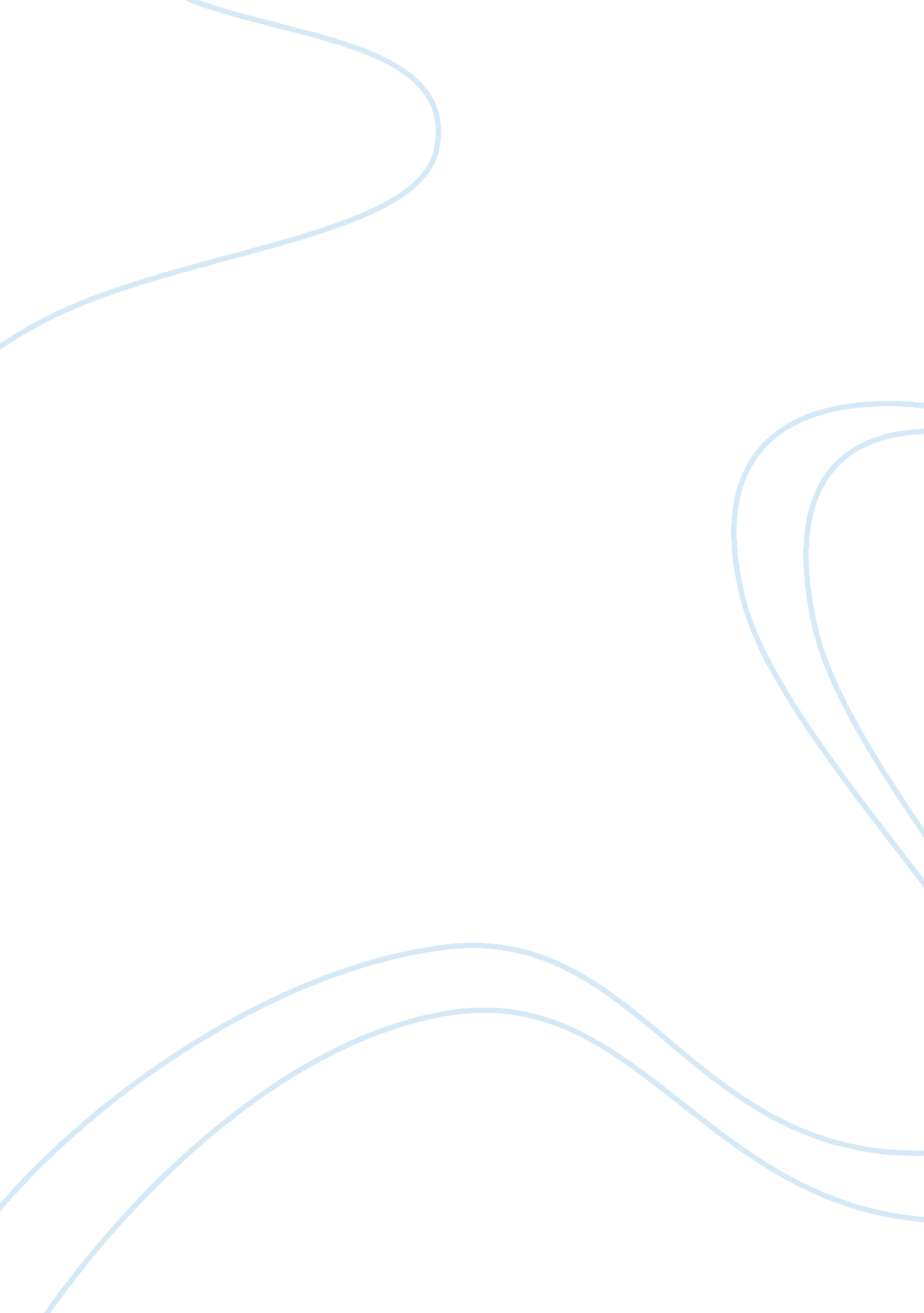 JudaismReligion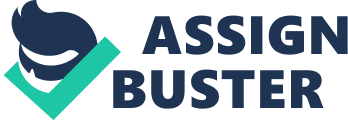 Judaism Every faith asserts that it holds salvation, or the truth, and it has a tendency to consider itself as distinctive, one of a kind. However, as the article of Philip Cunningham and Jan Katzew says, when one examine religion, not only religions, it is presumed that religions can be evaluated against or compared to one another, and by means of such comparison one acquires a viewpoint on religion. Among these religions, Judaism needs a description too. Similar to Islam and Christianity, Judaism is monotheistic. A monotheistic faith believes that there is only one God, who is compassionate, forgiving, and just. But what sets Judaism apart from other monotheistic faiths, like Islam and Christianity? Cunningham and Katzew clearly explained that Judaism acknowledges only the the Torah as a source of revelation. The Torah, in general, comprises the thorough description of God’s plan for hmanity. 
In their essay, Cunningham and Katzew provide an exploratory, analytical, and thorough description of the theology and tradition of Judaism. They provide an explanation of practices, values, and beliefs, theology as conveyed in mythological stories, and standards of symbolic act and rites. They also talk about scripture and revelation, God’s teachings, the series of tradition represented in the narrative of the oral and written Torah, and signs and representations in Judaism. But more importantly, Cunningham and Katzew take a courageous leap forward by arguing that none of the historical epochs can be dismissed from the shared processes between Christianity and Judaism. The authors support the assumption that the major monotheistic religions are interconnected. 